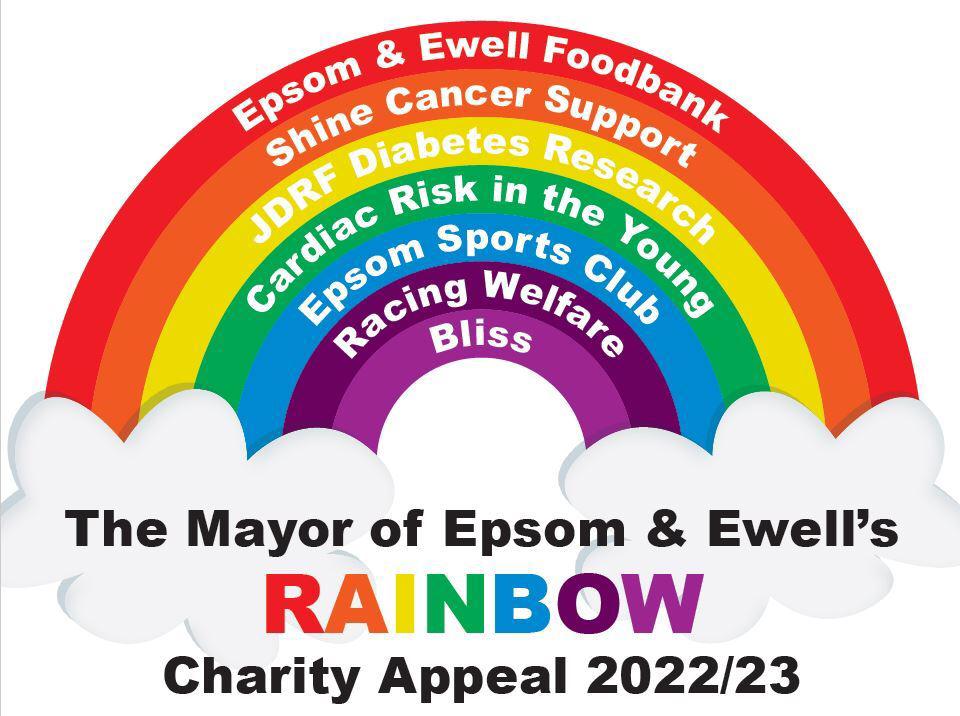 Epsom Charity Café BridgeTuesday 28th March 2023Registration 09.30hrs. Play starts 10.30hrs.  Results 16.00hrsDetailed instructions will be sent nearer the event£70 pair including 2 course lunchRefunds will be given for cancellations before 14th March 2023Player 1  - Name ………………………………………………..…………  Tel …………………………..Email ………………………………………………………………………………Dietary requirements …………………………………………………….Player 2  - Name …………………………………..………………………  Tel …………………………..Email ………………………………………………………………………………Dietary requirements …………………………………………………….Café’s include Pizzerium, Ask Italian, Koza, Epsom Social and Epsom ClubOne of us has a smart phone and are willing to score - Please return this form by post, email or in person toNeil Dallen 13 Epsom Court, Epsom KT17 4ER neildallen@hotmail.co.ukCheque enclosed to Clive Woodbridge Mayors Charity AccountBACS to Sort 20-57-76 Account 13688038 Ref “Bridge – your name”